Biblioteka w naszej szkole na wieloletnią tradycję sięgającą lat sześćdziesiątych ubiegłego wieku. Realizuje zadania w zakresie gromadzenia, opracowania i udostępniania zbiorów. Udostępnia książki i inne źródła informacji. Świadczy usługi, które ułatwiają wszystkim członkom społeczności szkolnej rozwijanie umiejętności krytycznego myślenia i efektywnego korzystania z informacji w różnych postaciach i za pośrednictwem różnych mediów.  Czytelnicy znajdą również szeroką bazę podręczników dla zawodów, w których kształcimy w naszej szkole. Z pewnością ich wypożyczenie pomoże w utrwalaniu, usystematyzowaniu oraz poszerzeniu wiadomości z lekcji.                                                                                                                                                                          Obecnie w zbiorach biblioteki znajduje się około 10 tysięcy woluminów. Najczęściej reprezentowane są takie dziedziny jak:szeroko pojęta medycyna,psychologia, socjologia i inne nauki społeczne,pedagogika,kosmetyka,terapia zajęciowa,elektroradiologia,techniki masażu,język angielski (zawodowy),beletrystyka.GRAFIK PRACY BIBLIOTEKI SZKOLNEJ W GRUDNIU 2020 ROKU :Biblioteka będzie nieczynna w dniach 23.12.2020 do 03.01.2021- przerwa świąteczna, oraz w dniach od 04.01.2021 do 17.01.2021- ferie zimowe.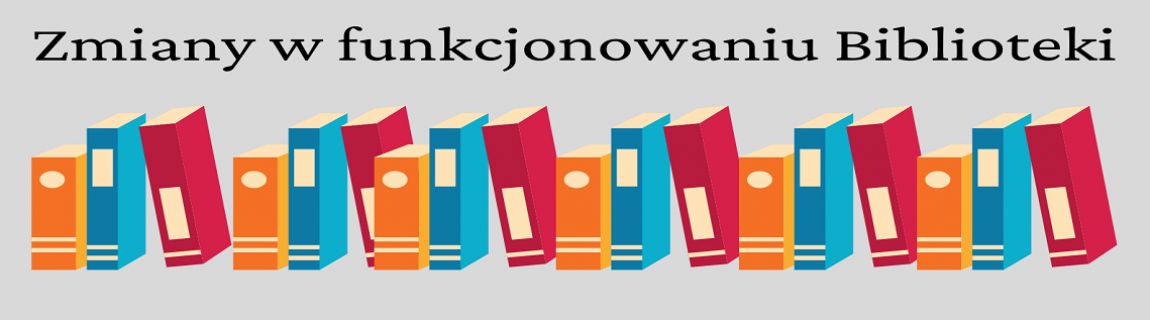 Serdecznie zapraszamy do biblioteki, z której można korzystać w godzinach pracy biblioteki. Oczywiście wizyta w bibliotece powinna odbywać się w reżimie sanitarnym.Uwaga drodzy czytelnicyZapraszamy na cotygodniowe zdalne lekcje biblioteczne, które są załączane na platformie Moodle. Znajdziecie tam różnego rodzaju ciekawostki, interesujące wiadomości z kalendarium wydarzeń                          z dziedziny literatury, sztuki oraz wydarzeń historycznych i współczesnych.  Dzielimy się z Wami propozycjami książek, które warto przeczytać. Zapraszamy  na forum biblioteki, chętnie przeczytamy Wasze opinie i sugestie.    Czekamy na Was i Wasze głosy 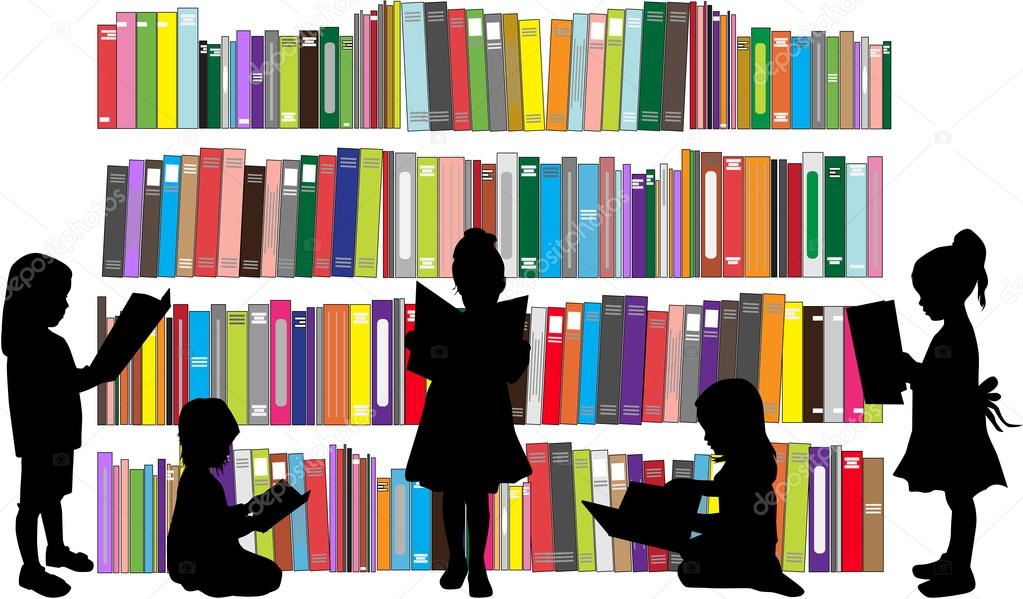 Opiekun/nauczyciel bibliotekarz:mgr Agnieszka Stępień - Dziewięckamgr Aneta PaździerzDzień Godziny otwarciaPONIEDZIAŁEKnieczynnaWTOREK8.00 - 18.00ŚRODAnieczynnaCZWARTEKnieczynnaPIĄTEK8.00 - 18.00SOBOTA8.00 - 15.00NIEDZIELA8.00 - 13.00